TRƯỜNG ĐẠI HỌC VĂN LANGKHOA: XÃ HỘI NHÂN VĂNĐÁP ÁN ĐỀ THI KẾT THÚC HỌC PHẦNHọc kỳ 3, năm học 2021 - 2022Mã học phần: 71PSY130043Tên học phần: Tâm lý học phát triển 1Mã nhóm lớp học phần: 213_71PSY130043_01, 213_71PSY130043_02, 213_71PSY130043_03,   213_71PSY130043_04Thời gian làm bài (phút/ngày): 90 phútHình thức thi: Tự luậnĐÁP ÁNCâu 1 (3 điểm): Tại sao nói hoạt động với đồ vật là hoạt động chủ đạo tuổi Ấu nhi?Vì: (mỗi ý 0.4 điểm)Mối quan hệ của trẻ với thế giới đồ vật có rất nhiều thay đổi (từ khám phá sang dùng đúng chức năng)Trẻ hiểu và sử dụng đúng chức năng của đồ vật (đồ chơi) => lĩnh hội được kinh nghiệm xã hội đúc kết trong đồ vật (đồ chơi)Thông qua việc khám phá rồi hiểu và chơi đúng với chức năng đồ vật, trẻ hiểu thế giới xung quanh => trí tuệ trẻ phát triểnThông qua những hành động sử dụng đồ vật trẻ lĩnh hội những qui tắc hành vi trong xã hội. Đồ chơi đối với trẻ không còn ở giai đoạn ném, cắn, ngậm … mà trẻ xem xét về cách sử dụng chúng như thế nàoLà HĐCĐ vì: (1 điểm)Chơi đúng chức năng là hoạt động mới mẻ của giai đoạn nàyNhờ chơi (hoạt động) với đồ vật mà trẻ phát triển nhận thức, giao tiếp, ngôn ngữ, vận động tinh – thô …Mọi hoạt động của trẻ xoay quanh chuyện chơi Câu 2 (3 điểm): Phân tích các yếu tố gây ra khủng hoảng tuổi dậy thì?Sự biến đổi về giải phẫu sinh lý (1.5 điểm)Chiều cao, rộng, cận nặngNội tiết hoạt động mạnhHệ thần kinh còn kém chịu đựng các kích thích mạnhXuất hiện thời kỳ phát dục Sự thay đổi của điều kiện sốngĐời sống trong gia đình (1/2 điểm)Đời sống ở nhà trường (1/2 điểm)Đời sống trong xã hội (1/2 điểm)Câu 3 (4 điểm): Tình huốngSinh viên làm rõ các ý sau:Con chị H đang tuổi dậy thì. Việc tò mò phim ảnh là điều bình thường (1 điểm)Nói chuyện với trẻ về tuổi dậy thì, về người khác giới, về sự tò mò giới tính (2 điểm)Tìm kiếm nguồn thông tin qua phim ảnh, sách báo về tuổi dậy thì để giáo dục giới tính cho trẻ (1 điểm)……………..HẾT……………..Ngày biên soạn: 05/08/2022Giảng viên biên soạn đáp án đề thi: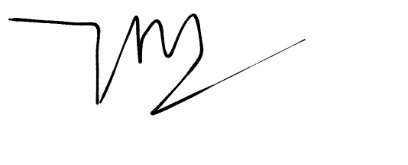 Trịnh Văn ĐiềmNgày kiểm duyệt:8/8/2022 Trưởng (Phó) Khoa/Bộ môn kiểm duyệt đề thi: PGS.TS Lê Thị Minh Hà Sau khi kiểm duyệt đề thi, Trưởng (Phó) Khoa/Bộ môn gửi về Trung tâm Khảo thí qua email: khaothivanlang@gmail.com bao gồm file word và file pdf (được đặt password trên 1 file nén/lần gửi) và nhắn tin password + họ tên GV gửi qua Số điện thoại Thầy Phan Nhất Linh (0918.01.03.09).